Please return this form, duly completed, to the CROSQ Secretariat, by the appointed date. This form must be signed by the Director of the National Standards Bureau of the Member State, or the Member State Representative appointed to the CROSQ Council if there is no Standards Bureau in the Member State and endorsed by the Director of Trade or other so   Authorised Ministry Official. This signed form can be submitted electronically, or by fax, postal or courier service, or by special delivery (e.g. by hand)  	We agree to the approval of this DRAFT standard for submission to the CROSQ Council		With comments (editorial or other comments)	We do not agree to the approval of this DRAFT standard for submission to the CROSQ Council	The reasons for our disagreement and suggested changes are attached 	We abstain from voting: a) Without reason	                                          b) With reason:		Additional Comments from Member State: ..........................................................................................................................................................................................................................................................................................................................................................................................................................................................................................................................................................................................................................................................................................................................................................................................................................................................................................................................................................................................................................................................................................................................................................................................................................................................................................................................................................................................................................................................................................................................................................................................................................................................................................................................................................................................................................................................................................................................................................................................................................Intended MS Implementation Status – i.e. V (Voluntary) or M (Mandatory through a TR)  (with rationale and reasons):  -------------------------------------------------------------------------------------------------------------------------------------------------------------------------------------------------------------------------------------------------------------------------------------------------------------------------------------------------------------------------------------------------------------------------------------------------------------------------------------------------------------------------------------------------------------------------------------------------------------------------------------------------------------------------------------------------------------------------------------------------------------------------------------------------------------------------------------------------------------------------------------------------------------------------------------------------------------------------------------------------------------Has a Regulatory Impact Assessment (RIA) been conducted to inform your decision:       Yes          No If yes, please append a copy of the relevant RIA.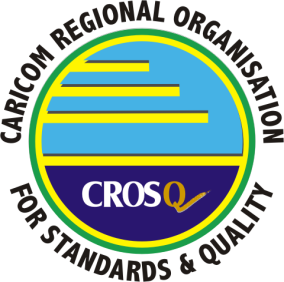 QF 005Vote on CARICOM Regional Standard (CRS)Title: Labelling of Foods -Pre-Packaged Food –– SpécificationStandard No.: FDCRS 05: QF 005Vote on CARICOM Regional Standard (CRS)Title: Labelling of Foods -Pre-Packaged Food –– SpécificationStandard No.: FDCRS 05: Date of circulationFebruary 17, 2021Reference numberCROSQ/20210217/FDCRS 05Closing date for voting14 April, 2021Std. Title: Labelling of Foods – Pre-Packaged Food – SpecificationStd. Number: FDCRS 05Stage 50 – Approval StageStd. Title: Labelling of Foods – Pre-Packaged Food – SpecificationStd. Number: FDCRS 05Stage 50 – Approval StageCirculated to Member States for voting on registration of this standard as a Final DRAFT CARICOM Regional Standard (FDCRS) to be submitted to the CROSQ Council for  Approval; (and COTED as appropriate)All Member States have an obligation to vote. Negative votes that give no reasons AND offer no suggested changes (using the relevant CROSQ FORM) will NOT be counted. Abstentions will also not be counted.  voting:Organisation: Date: Signature: Name (Block Letters):